Образовательная автономная некоммерческая организация высшего образования« МОСКОВСКИЙ ТЕХНОЛОГИЧЕСКИЙ И НСТИТУТ»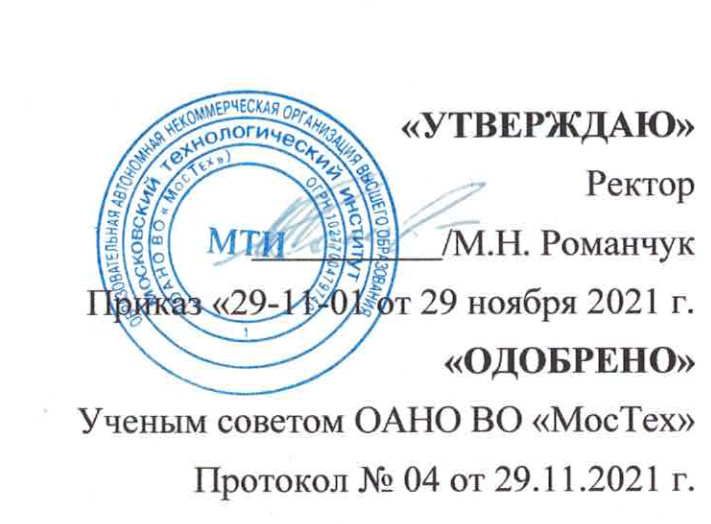 . ПОЛОЖЕНИЕо государственной итоговой аттестации выпускниковСОГЛАСОВАНО:на конференции работников, обучающихся и родителей (законных представителейнесовершеннолетних обучающихся)Москва 2019Проведение государственной итоговой аттестации по образовательным программам высшего образованияв ОАНО «МТИ»1. Государственная итоговая аттестация проводится государственными экзаменационными комиссиями в целях определения соответствия результатов освоения обучающимися основных образовательных программ соответствующим требованиям федерального государственного образовательного стандарта или образовательного стандарта3. Положение разработано в соответствии с Федеральным законом от 29 декабря 2012 г. № 273-ФЗ «Об образовании в Российской Федерации», приказом Министерства образования и науки Российской Федерации от 19 декабря 2013 г.№ 1367 «Об утверждении Порядка организации и осуществления образовательной деятельности по образовательным программам высшего образования - программам бакалавриата, программам специалитета, программам магистратуры», приказом Минобрнауки России от 29.06.2015 N 636 "Об утверждении Порядка проведения государственной итоговой аттестации по образовательным программам высшего образования - программам бакалавриата, программам специалитета и программам магистратуры", приказом Министерства образования и науки РФ от 13 февраля 2014 г. № 112 "Об утверждении Порядка заполнения, учета и выдачи документов о высшем образовании и о квалификации и их дубликатов".К государственной итоговой аттестации допускается обучающийся, не имеющий академической задолженности и в полном объеме выполнивший учебный план или индивидуальный учебный план по соответствующей образовательной программе высшего образования.Обеспечение проведения государственной итоговой аттестации по образовательным программам осуществляется Институтом.Институт используют необходимые для организации образовательной деятельности средства при проведении государственной итоговой аттестации обучающихся.Обучающимся и лицам, привлекаемым к государственной итоговой аттестации, во время ее проведения запрещается иметь при себе и использовать средства связи.Лица, осваивающие образовательную программу в форме самообразования либо обучавшиеся по не имеющей государственной аккредитации образовательной программе высшего образования, вправе пройти экстерном государственную итоговую аттестацию в организации по имеющей государственную аккредитацию образовательной программе, в соответствии с настоящим Положением.7. Не допускается взимание платы с обучающихся за прохождение государственной итоговой аттестации.Государственная итоговая аттестация обучающихся организаций проводится вформе:государственного экзамена (итогового	междисциплинарного экзамена по специальности);защиты выпускной квалификационной работы (далее вместе - государственные аттестационные испытания).Конкретные	формы	проведения	государственной	итоговой	аттестации устанавливаются Институтом с учетом требований, установленных стандартом.Государственный экзамен проводится по нескольким дисциплинам и (или) модулям образовательной программы, результаты освоения которых имеют определяющее значение для профессиональной деятельности выпускников. Государственный экзамен проводится устно или письменно.Выпускная квалификационная работа представляет собой выполненную обучающимся работу, демонстрирующую уровень подготовленности выпус кника к самостоятельной профессиональной деятельности.Вид выпускной квалификационной работы, требования к ней, порядок ее выполнения и критерии ее оценки устанавливаются Положением о выпускной квалификационной работе и методическими указаниями.Объем (в зачетных единицах) государственной итоговой аттестации, ее структура и содержание устанавливаются Институтом в соответствии с образовательным стандартом и составляет в пределах от 6 до 12 зачетных единиц.Государственная итоговая аттестация проводится в сроки, определяемые Институтом, но не позднее 30 июня.Результаты каждого государственного аттестационного испытания определяются оценками "отлично", "хорошо", "удовлетворительно", "неудовлетворительно". Оценки "отлично", "хорошо", "удовлетворительно" означают успешное прохождение государственного аттестационного испытания.Успешное прохождение государственной итоговой аттестации является основанием для выдачи обучающемуся документа о высшем образовании и о квалификации образца, установленного Министерством образования и науки Российской Федерации.Особенности проведения государственных аттестационных испытаний с применением электронного обучения, дистанционных образовательных технологий определяются локальными нормативными актами Института. При проведении государственных аттестационных испытаний с применением электронного обучения, дистанционных образовательных технологий Институт обеспечивает идентификацию личности обучающихся и контроль соблюдения требований, установленных указанными локальными нормативными актами.Для проведения государственной итоговой аттестации и проведения апелляций по результатам государственной итоговой аттестации в Институте создаются государственные экзаменационные комиссии и апелляционные комиссии (далее вместе - комиссии). Комиссии действуют в течение календарного года.Комиссии создаются в Институте по каждой специальности и направлению подготовки.Председатель государственной экзаменационной комиссии утверждается не позднее 31 декабря, предшествующего году проведения государственной итоговой аттестации.Институт утверждает составы комиссий не позднее чем за 1 месяц до даты начала государственной итоговой аттестации.Председатель государственной экзаменационной комиссии утверждается из числа лиц, не работающих в Институте, имеющих ученую степень доктора наук и (или) ученое звание профессора либо являющихся ведущими специалистами - представителями работодателей или их объединений в соответствующей области профессиональной деятельности.Председателем апелляционной комиссии утверждается исполнительный директор на основании распорядительного акта Института.Председатели комиссий организуют и контролируют деятельность комиссий, обеспечивают единство требований, предъявляемых к обучающимся при проведении государственной итоговой аттестации.В состав государственной экзаменационной комиссии включаются не менее 4 человек, из которых не менее 50 процентов являются ведущими специалистами - представителями работодателей или их объединений в соответствующей области профессиональной деятельности (далее - специалисты), остальные - лицами, относящимися к профессорско-преподавательскому составу Института, и (или) иных организаций и (или) научными работниками Института и (или) иных организаций, имеющими ученое звание и (или) ученую степень.В состав апелляционной комиссии включаются не менее 4 человек из числа лиц, относящихся к профессорско-преподавательскому составу Института и не входящих в состав государственных экзаменационных комиссий.Из числа лиц, включенных в состав комиссий, председателями комиссий назначаются заместители председателей комиссий.На период проведения государственной итоговой аттестации для обеспеч ения работы государственной экзаменационной комиссии из числа лиц, относящихся к профессорско-преподавательскому составу Института, научных работников или административных работников Института председателем государственной экзаменационной комиссии назначается ее секретарь. Секретарь государственной экзаменационной комиссии не является ее членом. Секретарь государственнойэкзаменационной комиссии ведет протоколы ее заседаний, представляет необходимые материалы в апелляционную комиссию.Перед проведением итогового мероприятия системный администратор настраивает ноутбук и принтер для секретаря государственной экзаменационной комиссии, с целью заполнения протоколов и выведения их на печать для подписи председателю. Если ноутбук и принтер отсутствуют, то протоколы заседания заполняются секретарем государственной экзаменационной комиссии вручную.Основной формой деятельности комиссий являются заседания.Заседания комиссий правомочны, если в них участвуют не менее двух третей от числа членов комиссий.Заседания комиссий проводятся председателями комиссий, а в случае их отсутствия - заместителями председателей комиссий.Решения комиссий принимаются простым большинством голосов членов комиссий, участвующих в заседании. При равном числе голосов председательствующий обладает правом решающего голоса.Решения, принятые комиссиями, оформляются протоколами (Приложение 1- 2).В протоколе заседания государственной экзаменационной комиссии по приему государственного аттестационного испытания отражаются перечень заданных обучающемуся вопросов и характеристика ответов на них, мнения членов государственной экзаменационной комиссии о выявленном в ходе государственного аттестационного испытания уровне подготовленности обучающегося к решению профессиональных задач, а также о выявленных недостатках в теоретической и практической подготовке обучающегося.Протоколы заседаний комиссий подписываются председательствующими. Протокол заседания государственной экзаменационной комиссии также подписывается секретарем государственной экзаменационной комиссии.Протоколы заседаний комиссий сшиваются в книги и хранятся в архиве Института.Программа государственной итоговой аттестации, включая программы государственных экзаменов и требования к выпускным квалификационнымработам и порядку их выполнения, критерии оценки результатов сдачи государственных экзаменов (итогового междисциплинарного экзамена по специальности) и защиты выпускных квалификационных работ, утвержденные Институтом, а также порядок подачи и рассмотрения апелляций доводятся до сведения обучающихся не позднее чем за шесть месяцев до начала государственной итоговой аттестации.Государственный экзамен (итоговый междисциплинарный экзамен по специальности) проводится по утвержденной Институтом программе, содержащей перечень вопросов, выносимых на государственный экзамен (итоговый междисциплинарный экзамен по специальности), и рекомендации обучающимся по подготовке к государственному экзамену (итоговому междисциплинарному экзамену по специальности), в том числе перечень рекомендуемой литературы для подготовки к государственному экзамену (итоговому междисциплинарному экзамену по специальности).Перед государственным экзаменом (итоговым междисциплинарным экзаменом по специальности) проводится консультирование обучающихся по вопросам, включенным в программу государственного экзамена ((итогового междисциплинарного экзамена по специальности), (далее - предэкзаменационная консультация)).Институт утверждает перечень тем выпускных квалификационных работ, предлагаемых обучающимся (далее - перечень тем), и доводит его до сведения обучающихся не позднее чем за 6 месяцев до даты начала государственной итоговой аттестации.По письменному заявлению обучающегося Институт может в установленном им порядке предоставить обучающемуся возможность подготовки и защиты выпускной квалификационной работы по теме, предложенной обучающимся, в случае обоснованности целесообразности ее разработки для практического применения в соответствующей области профессиональной деятельности или на конкретном объекте профессиональной деятельности.Для подготовки выпускной квалификационной работы за обучающимся приказом Института закрепляется руководитель выпускной квалификационной работы из числа работников Института.Не позднее чем за 30 календарных дней до дня проведения первого государственного аттестационного испытания Институт утверждает распорядительным актом расписание государственных аттестационных испытаний (далее - расписание), в котором указываются даты, время и место проведения государственных аттестационных испытаний и предэкзаменационных консультаций, и доводит расписание до сведения обучающегося, членов государственных экзаменационных комиссий и апелляционных комиссий, секретарей государственных экзаменационных комиссий, руководителей выпускных квалификационных работ.При формировании расписания устанавливается перерыв между государственными аттестационными испытаниями продолжительностью не менее 7 календарных дней.После завершения подготовки обучающимся выпускной квалификационной работы руководитель выпускной квалификационной работы представляет Институт письменный отзыв о работе обучающегося в период подготовки выпускной квалификационной работы (далее - отзыв), Приложение 3.Выпускные квалификационные работы по программе специалитета подлежат рецензированию.Для проведения рецензирования выпускной квалификационной работы указаннаяработа направляется Институтом одному или нескольким рецензентам из числа лиц, не являющихся работниками кафедры, либо Института, в которой выполнена выпускная квалификационная работа. Рецензент проводит анализ выпускной квалификационной работы и представляет в Институт письменную рецензию на указанную работу (далее - рецензия).Если выпускная квалификационная работа имеет междисциплинарный характер, она направляется организацией нескольким рецензентам. В ином случае число рецензентов устанавливается Институтом.Институт обеспечивает ознакомление обучающегося с отзывом и рецензией (рецензиями) не позднее чем за 5 календарных дней до дня защиты выпускной квалификационной работы.Выпускная квалификационная работа, отзыв и рецензия (рецензии) передаются в государственную экзаменационную комиссию не позднее чем за 2 календарных дня до дня защиты выпускной квалификационной работы.Тексты выпускных квалификационных работ, за исключением текстов выпускных квалификационных работ, содержащих сведения, составляющие государственную тайну, размещаются Институтом в электронно-библиотечной системе Института и проверяются на объем заимствования. Порядок размещения текстов выпускных квалификационных работ в электронно-библиотечной системе Института, проверки на объем заимствования, в том числе содержательного, выявления неправомочных заимствований устанавливается соответствующим Положением Института.Доступ лиц к текстам выпускных квалификационных работ обеспечен в соответствии с законодательством Российской Федерации, с учетом изъятия производственных, технических, экономических, организационных и других сведений, в том числе о результатах интеллектуальной деятельности в научно- технической сфере, о способах осуществления профессиональной деятельности, которые имеют действительную или потенциальную коммерческую ценность в силу неизвестности их третьим лицам, в соответствии с решением правообладателя.Результаты государственного аттестационного испытания, проводимого вустной форме, объявляются в день его проведения, результаты государственн ого аттестационного испытания, проводимого в письменной форме, - на следующий рабочий день после дня его проведения.Обучающиеся, не прошедшие государственной итоговой аттестации в связи с неявкой на государственное аттестационное испытание по уважительной причине (временная нетрудоспособность, исполнение общественных или государственных обязанностей, вызов в суд, транспортные проблемы (отмена рейса, отсутствиебилетов), погодные условия, вправе пройти ее в течение 6 месяцев после завершения государственной итоговой аттестации.Обучающийся должен представить в Институт документ, подтверждающий причину его отсутствия.Обучающийся, не прошедший одно государственное аттестационное испытание по уважительной причине, допускается к сдаче следующего государственного аттестационного испытания.Обучающиеся, не прошедшие государственное аттестационное испытание в связи с неявкой на государственное аттестационное испытание по неуважительной причине или в связи с получением оценки "неудовлетворительно", а также обучающиеся не прошедшие государственное аттестационное испытание в установленный для них срок (в связи с неявкой на государственное аттестационное испытание или получением оценки "неудовлетворительно"), отчисляются из Института с выдачей справки об обучении как не выполнившие обязанностей по добросовестному освоению образовательной программы и выполнению учебного плана.Лицо, не прошедшее государственную итоговую аттестацию, может повторно пройтигосударственную итоговую аттестацию не ранее чем через 10 месяцев и не позднее чем через пять лет после срока проведения государственной итоговой аттестации, которая не пройдена обучающимся.Для повторного прохождения государственной итоговой аттестации указанное лицо по его заявлению восстанавливается в Институт на период времени, установленный Институтом, но не менее периода времени, предусмотренного календарным учебным графиком для государственной итоговой аттестации по соответствующей образовательной программе.При повторном прохождении государственной итоговой аттестации по желанию обучающегося решением Института ему может быть установлена иная тема выпускной квалификационной работы.Для обучающихся из числа инвалидов государственная итоговая аттестация проводится Институтом с учетом особенностей их психофизического развития, ихиндивидуальных возможностей и состояния здоровья (далее - индивидуальные особенности).При проведении государственной итоговой аттестации обеспечивается соблюдение следующих общих требований:проведение государственной итоговой аттестации для инвалидов в одной аудитории совместно с обучающимися, не имеющими ограниченных возможностей здоровья, если это не создает трудностей для обучающихся при прохождении государственной итоговой аттестации;присутствие в аудитории ассистента (ассистентов), оказывающего обучающимся инвалидам необходимую техническую помощь с учетом их индивидуальных особенностей (занять рабочее место, передвигаться, прочитать и оформить задание, общаться с членами государственной экзаменационной комиссии);пользование необходимыми обучающимся инвалидам техническими средствами при прохождении государственной итоговой аттестации с учетом их индивидуальных особенностей;обеспечение возможности беспрепятственного доступа обучающихся инвалидов в аудитории, туалетные и другие помещения, а также их пребывания в указанных помещениях (наличие пандусов, поручней, расширенных дверных проемов, лифтов, при отсутствии лифтов аудитория должна располагаться на первом этаже, наличие специальных кресел и других приспособлений).Все локальные нормативные акты Института по вопросам проведения государственной итоговой аттестации доводятся до сведения обучающихся инвалидов в доступной для них форме.По письменному заявлению обучающегося инвалида продолжительность сдачи обучающимся инвалидом государственного аттестационного испытания может быть увеличена по отношению к установленной продолжительности его сдачи:продолжительность сдачи государственного экзамена, проводимого в письменной форме, - не более чем на 90 минут;продолжительность подготовки обучающегося к ответу на государственном экзамене, проводимом в устной форме, - не более чем на 20 минут;продолжительность выступления обучающегося при защите выпускной квалификационной работы - не более чем на 15 минут.В зависимости от индивидуальных особенностей обучающихся с ограниченными возможностями здоровья Институт обеспечивает выполнение следующих требований при проведении государственного аттестационного испытания:а) для слепых:задания и иные материалы для сдачи государственного аттестационного испытания оформляются рельефно-точечным шрифтом Брайля или в виде электронного документа, доступного с помощью компьютера со специализированным программным обеспечением для слепых, либо зачитываются ассистентом;письменные задания выполняются обучающимися на бумаге рельефно-точечным шрифтом Брайля или на компьютере со специализированным программным обеспечением для слепых, либо надиктовываются ассистенту;при необходимости обучающимся предоставляется комплект письменных принадлежностей и бумага для письма рельефно-точечным шрифтом Брайля, компьютер со специализированным программным обеспечением для слепых;б) для слабовидящих:задания и иные материалы для сдачи государственного аттестационного испытания оформляются увеличенным шрифтом;обеспечивается индивидуальное равномерное освещение не менее 300 люкс;при необходимости обучающимся предоставляется увеличивающее устройство, допускается использование увеличивающих устройств, имеющихся у обучающихся;в) для глухих и слабослышащих, с тяжелыми нарушениями речи:обеспечивается наличие звукоусиливающей аппаратуры коллективного пользования, при необходимости обучающимся предоставляется звукоусиливающая аппаратура индивидуального пользования;по их желанию государственные аттестационные испытания проводятся в письменной форме;г) для лиц с нарушениями опорно-двигательного аппарата (тяжелыми нарушениями двигательных функций верхних конечностей или отсутствием верхних конечностей):письменные задания выполняются обучающимися на компьютере со специализированным программным обеспечением или надиктовываются ассистенту;по их желанию государственные аттестационные испытания проводятся в устной форме.Обучающийся инвалид не позднее чем за 3 месяца до начала проведения государственной итоговой аттестации подает письменное заявление о необходимости создания для него специальных условий при проведении государственных аттестационных испытаний с указанием особенностей его психофизического развития, индивидуальных возможностей и состояния здоровья (далее - индивидуальные особенности). К заявлению прилагаются документы, подтверждающие наличие у обучающегося индивидуальных особенностей (при отсутствии указанных документов в Институте).В  заявлении  обучающийся  указывает  на  необходимость  (отсутствиенеобходимости) присутствия ассистента на государственном аттестационном испытании, необходимость (отсутствие необходимости) увеличения продолжительности сдачи государственного аттестационного испытания по отношению к установленной продолжительности (для каждого государственного аттестационного испытания).По результатам государственных аттестационных испытаний обучающийся имеет право на апелляцию.Обучающийся имеет право подать в апелляционную комиссию письменную апелляцию о нарушении, по его мнению, установленной процедуры проведения государственного аттестационного испытания и (или) несогласии с результатами государственного экзамена.Апелляция подается лично обучающимся в апелляционную комиссию не позднее следующего рабочего дня после объявления результатов государственного аттестационного испытания.Для рассмотрения апелляции секретарь государственной экзаменационной комиссии направляет в апелляционную комиссию протокол заседания государственной экзаменационной комиссии, заключение председателя государственной экзаменационной комиссии о соблюдении процедурных вопросов при проведении государственного аттестационного испытания, а также письменные ответы обучающегося (при их наличии) (для рассмотрения апелляции по проведению государственного экзамена (итогового междисциплинарного экзамена по специальности) либо выпускную квалификационную работу, отзыв и рецензию (рецензии) (для рассмотрения апелляции по проведению защиты выпускной квалификационной работы).Апелляция рассматривается не позднее 2 рабочих дней со дня подачи апелляции на заседании апелляционной комиссии, на которое приглашаются председатель государственной экзаменационной комиссии и обучающийся, подавший апелляцию.Решение апелляционной комиссии доводится до сведения обучающегося, подавшего апелляцию, в течение 3 рабочих дней со дня заседания апелляционной комиссии. Факт ознакомления обучающегося, подавшего апелляцию, с решением апелляционной комиссии удостоверяется подписью обучающегося.При рассмотрении апелляции о нарушении порядка проведения государственного аттестационного испытания апелляционная комиссия принимает одно из следующих решений:об отклонении апелляции, если изложенные в ней сведения о нарушениях процедуры проведения государственной итоговой аттестации обучающегося не подтвердились и (или) не повлияли на результат государственного аттестационного испытания;об удовлетворении апелляции, если изложенные в ней сведения о допущенных нарушениях процедуры проведения государственной итоговой аттестации обучающегося подтвердились и повлияли на результат государственного аттестационного испытания.В случае, указанном в абзаце третьем настоящего пункта, результат проведения государственного аттестационного испытания подлежит аннулированию, в св язис чем протокол о рассмотрении апелляции не позднее следующего рабочего дня передается в государственную экзаменационную комиссию для реализации решения апелляционной комиссии. Обучающемуся предоставляется возможность пройти государственное аттестационное испытание в сроки, установленные Институтом.При рассмотрении апелляции о несогласии с результатами государственного аттестационного испытания апелляционная комиссия выносит одно из следующих решений:об удовлетворении апелляции и выставлении иного результата государственного аттестационного испытания.Решение апелляционной комиссии не позднее следующего рабочего дня передается в государственную экзаменационную комиссию. Решение апелляционной комиссии является основанием для аннулирования ранее выставленного результата государственного аттестационного испытания и выставления нового.Решение апелляционной комиссии является окончательным и пересмотру не подлежит.Повторное проведение государственного аттестационного испытания осуществляется в присутствии одного из членов апелляционной комиссии не позднее 15 июля.Апелляция на повторное проведение государственного аттестационного испытания не принимается.Диплом (дубликат) выдается выпускнику (обладателю диплома) лично или другому лицу по заверенной в установленном порядке доверенности (нотариально или начальником исправительной колонии), выданной указанному лицу выпускником (обладателем диплома), или по заявлению выпускника (обладателя диплома) направляется в его адрес через операторов почтовой связи общего пользования заказным почтовым отправлением с уведомлением о вручении.Приложение 1Образовательная автономная некоммерческая организациявысшего образования« МОСКОВСКИЙ ТЕХНОЛОГИЧЕСКИЙ ИНСТИТУТ»ПРОТОКОЛ № _____заседания Государственной экзаменационной комиссии №	 от «	» 	20	годао проведении государственного экзаменаПо направлению:(фамилия, имя, отчество)В ГЭК представлены следующие документы:Приказ о допуске к итоговой аттестации №	от		г.Зачетная книжка.Сведения о выполнении требований учебного плана.Билет №	Решение ГЭК: Признать, что обучающийся (щаяся) сдал (а) государственный экзаменс оценкой «	».Мнение членов Государственной экзаменационной комиссии:Приложение 2Образовательная автономная некоммерческая организациявысшего образования« МОС К О ВСКИЙ ТЕХНОЛОГИЧЕСКИЙ ИНСТИТУТ»ПРОТОКОЛ № _____заседания Государственной экзаменационной комиссии №	 от «	» 	20	годапо защите выпускной квалификационной работыПо направлению:(фамилия, имя, отчество)Выпускная квалификационная работа выполнена на тему:В ГЭК представлены следующие документы:Приказ о допуске к итоговой аттестации №	от		г.Зачетная книжка.Выпускная квалификационная работа на 	страницах.Приложения к выпускной квалификационной работе на 	листах.Сведения о выполнении требований учебного плана.Результаты проверки ВКР в системе «Антиплагиат» 	%.Отзыв руководителя	.(фамилия, имя, отчество)Решение ГЭК:Признать, что обучающийся (щаяся) выполнил(а) и защитил(а) выпускную квалификацион- ную работу с оценкой «	».Присвоить ему (ей) квалификацию: Бакалавр по направлению «Менеджмент»Выдать диплом бакалавра 	(с отличием, без отличия)Мнение членов Государственной экзаменационной комиссии:Приложение 3Образовательная автономная некоммерческая организация высшего образования« МОСКОВСКИЙ ТЕХНОЛОГИЧЕСКИЙ ИНСТИТУТ»Общие выводы:ВКР соответствует требованиям ГЭК и рекомендуется к защите с оценкой 	/ не рекомендуется к защите (нужное – подчеркнуть).Руководительподпись	расшифровка«	» 	202	г.Присутствовали:Председатель ГЭК:Члены ГЭК:Заместитель председателя ГЭК:Заместитель председателя ГЭК:Секретарь ГЭК:Экзаменуется обучающийся (щаяся)Экзаменуется обучающийся (щаяся)Перечень заданных вопросовХарактеристика ответовоб уровне подготовленности обучающегося (щейся) к решению профессиональных задач□-высокое; □-среднее; □-удовлетворительное; □-неудовлетворительное.о недостатках в теоретической и практической подготовке о обучающегося (щейся)Председатель ГЭК:ФИОСекретарь ГЭК:ФИОПрисутствовали:Председатель ГЭК:Члены ГЭК:Заместитель председателя ГЭК:Заместитель председателя ГЭК:Секретарь ГЭК:Аттестуется обучающийся (щаяся)Аттестуется обучающийся (щаяся)Перечень заданных вопросовХарактеристика ответовоб уровне подготовленности обучающегося (щейся) к решению профессиональных задач□-высокое; □-среднее; □-удовлетворительное; □-неудовлетворительное.о недостатках в теоретической и практической подготовке о обучающегося (щейся)Председатель ГЭК:ФИОСекретарь ГЭК:ФИООТЗЫВНА ВЫПУСКНУЮ КВАЛИФИКАЦИОННУЮ РАБОТУОбучающийсяНаправление		НаправленностьТема ВКРРуководительУченая степень, званиеДолжность, место работы№КритерийКомментарий1.ЦельСоответствие теме ВКР (нужное подчеркнуть):соответствуетчастично соответствуетне соответствуетЧеткость формулировки:четкаяне четкая2.ЗадачиСоответствие «Плану» ВКР (нужное подчеркнуть):соответствуетчастично соответствуетне соответствуетЧеткость формулировок:четкаяне четкая3.Предмет исследованияНаличие (нужное подчеркнуть):наличиеотсутствиеСоответствие заявленного дипломником фактическому предмету исследования:соответствуетне соответствует4.Методы исследованияНаличие (нужное подчеркнуть):наличиеотсутствиеСоответствие заявленных дипломником методов фактически примененным:соответствуетчастично соответствуетне соответствует5.Логика изложениятеоретическогоОсобенность логического мышления.  Использование форм мышления (нужноеподчеркнуть):материалапонятиесуждениеумозаключениеИспользование операций логического мышления (объяснение, классификация, типологизация, абстрагирование, идеализация, сравнение, экстраполяция, редукция и д.р.):«богатое» мышление«бедное» мышление6.Дефиниции (понятия)Раскрытие ключевых понятий, описывающих предмет исследования всовременной трактовке (нужное подчеркнуть):ключевые понятия не раскрытыраскрыты в устаревшей трактовкераскрыты в современной трактовке7.РезультативностьНаличие теоретических результатов -  степень решения поставленных задач(нужное подчеркнуть):не решенырешены частично (не полно)решены в значительной степениполностью решеныНаличие практико-ориентированных результатов - степень решения поставленных задач:не решенырешены частично (не полно)решены в значительной степениполностью решеныОбоснованность  полученных результатов (выводов):не обоснованычастично обоснованыв значительной степени обоснованыобоснованы8.Информационная база«Список использованной литературы» (нужное подчеркнуть):список оформлен надлежащим образомсписок не оформлен надлежащим образом	в список включены информационные источники полностью использованные при написании ВКРв список включены информационные источники не использованные при написании ВКР (указать №№ из «СИЛ»)в список включены фальсифицированные информационные источники (указать №№ из «СИЛ»)ВКР имеет достаточное количество ссылок на все информационные источникиВКР не имеет необходимого количества ссылок на информационные источники (указать стр. ВКР)ВКР использованы фальсифицированные ссылки на информационные источники (указать стр. ВКР)ссылки на информационные источники оформлены не надлежащим образом: отсутствуют номера страниц цитируемых литературных источников. отсутствует полный развернутый интернет адрес информационного источника (указать стр. ВКР)«Приложения»:необоснованное отсутствиенеоправданное включение (указать №№ «Приложений»)информационная  достаточность (для полного решения поставленных задач)	информационная недостаточность (для полного решения поставленных задач)9.Степень самостоятельнос ти решения поставленных задачВКР выполнена полностью самостоятельноВКР выполнена	обучающимся с элементами заимствований готовых разработокВКР выполнена обучающимся  в основном с использованием  готовыхразработок10.Соблюдение сроковзначительное нарушение сроков начала работы над ВКРвыполнения ипредоставления ВКРзначительное  нарушение  сроков  предоставления	первоначальноготекста ВКРсроки соблюдены11.Реакция на замечания научногоруководите ля по тексту ВКРосознанное исправлениемеханическое исправлениеотсутствие реакции12.Глубина понимания содержания ВКРвысокаясредняянизкаяДостоинства ВКР:Недостатки ВКР: